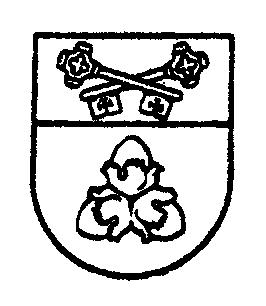 ŠALČININKŲ RAJONO SAVIVALDYBĖS Pedagoginės psichologinės tarnybosDIREKTORIUSĮSAKYMASDĖL ASMENS DUOMENŲ APSAUGOS DOKUMENTŲ FORMŲ PATVIRTINIMO2023 m. gegužės 05 d. Nr DĮV-09ŠalčininkaiĮgyvendinant 2016 m. balandžio 27 d. Europos Parlamento ir Tarybos reglamentą (ES) 2016/679 dėl fizinių asmenų apsaugos tvarkant asmens duomenis ir dėl laisvo tokių duomenų judėjimo ir kuriuo panaikinama Direktyva 95/46/EB (Bendrasis duomenų apsaugos reglamentas),tvirtinu Šalčininkų rajono savivaldybės pedagoginės psichologinės tarnybos dokumentų formas:1. Rekomenduojama duomenų subjekto teisių įgyvendinimo forma (Priedas Nr. 1);2. Konfidencialumo įsipareigojimo forma darbuotojams (Priedas Nr. 2);3. Informacija apie duomenų tvarkymą (pedagoginis-psichologinis vaiko įvertinimas) (Priedas Nr. 3);4. Informacija apie duomenų tvarkymą (konsultavimas) (Priedas Nr. 4);5. Informacija apie duomenų tvarkymą (pedagoginis-psichologinis švietimas) (Priedas Nr. 5);6. Informacija apie duomenų tvarkymą (skundų, prašymų ir pareiškimų nagrinėjimas) (Priedas Nr. 6);7. Informacija apie duomenų tvarkymą (darbuotojams) (Priedas Nr. 7);8. Konfidencialumo pasižadėjimas saugoti asmens duomenis (Priedas Nr. 8);9. Informacija apie duomenų tvarkymą (kandidatams į darbuotojus) (Priedas Nr. 9);10. Informacija apie duomenų tvarkymą (praktikantams) (Priedas Nr. 10);11. Informacija apie duomenų tvarkymą (viešųjų pirkimų dalyviams) (Priedas Nr. 11).  Direktorė                                  			                                   Renata Sinkevič                                          Šalčininkų rajono savivaldybės pedagoginės psichologinės tarnybos direktoriaus 2023 m. gegužės 05 d. įsakymo Nr. DĮV-09Priedas Nr. 1(Rekomenduojama duomenų subjekto teisių įgyvendinimo forma)Šalčininkų rajono savivaldybės pedagoginės psichologinės tarnybos  direktoriui_____________________________________________________ (duomenų subjekto vardas, pavardė)________________________________________________________________________________(adresas ir (ar) kiti kontaktiniai duomenys (telefono ryšio numeris ar el. pašto adresas (nurodoma pareiškėjui pageidaujant)________________________________________________________________________________(atstovas ir atstovavimo pagrindas, jeigu prašymą pateikia duomenų subjekto atstovas)PRAŠYMASĮGYVENDINTI DUOMENŲ SUBJEKTO TEISĘ (-ES)_________________data2016 m. balandžio 27 d. Europos Parlamento ir Tarybos reglamentas (ES) 2016/679 dėl fizinių asmenų apsaugos tvarkant asmens duomenis ir dėl laisvo tokių duomenų judėjimo ir kuriuo panaikinama Direktyva 95/46/EB  suteikia teisę duomenų subjektui susipažinti su asmens duomenimis. Ši duomenų subjekto prašymo forma yra skirta padėti įstaigai, kaip duomenų valdytojui, įgyvendinti šiame prašyme nurodytas duomenų subjekto teises. Informacija bus pateikta Jums ne vėliau kaip 30 kalendorinių dienų nuo Jūsų raštiškai pateikto prašymo. Šis terminas gali būti pratęstas ne ilgiau kaip dar 2 mėnesiams, atsižvelgiant į prašymo sudėtingumą bei apimtį. Bet kokiu atveju apie termino pratęsimą bei tokio pratęsimo priežastis Jums bus pranešta atskiru pranešimu.Prašau įgyvendinti šią (šias) duomenų subjekto teisę (-es):(Tinkamą langelį pažymėkite kryželiu):□ Teisę gauti informaciją apie duomenų tvarkymą□ Teisę susipažinti su duomenimis□ Teisę reikalauti ištaisyti duomenis□ Teisę reikalauti ištrinti duomenis („teisė būti pamirštam“)□ Teisę apriboti duomenų tvarkymą□ Teisę į duomenų perkeliamumą□ Teisę nesutikti su duomenų tvarkymu□ Teisę reikalauti, kad nebūtų taikomas tik automatizuotu duomenų tvarkymu, įskaitant profiliavimą, grindžiamas sprendimas2. Nurodykite, ko konkrečiai prašote ir pateikite kiek įmanoma daugiau informacijos, kuri leistų tinkamai įgyvendinti Jūsų teisę (-es) (pavyzdžiui, jeigu norite gauti asmens duomenų kopiją, nurodykite, kokių konkrečiai duomenų (pavyzdžiui, 2018 m. x mėn. x d. elektroninio pašto laiško kopiją; jeigu norite ištaisyti duomenis, nurodykite, kokie konkrečiai Jūsų asmens duomenys yra netikslūs; jeigu nesutinkate, kad būtų tvarkomi Jūsų asmens duomenys, tuomet nurodykite argumentus, kuriais grindžiate savo nesutikimą, nurodykite dėl kokio konkrečiai duomenų tvarkymo nesutinkate; jeigu kreipiatės dėl teisės į duomenų perkeliamumą įgyvendinimo, prašome nurodyti, kokių duomenų atžvilgiu šią teisę pageidaujate įgyvendinti, ar pageidaujate juos perkelti į savo įrenginį ar kitam duomenų valdytojui, jeigu pastarajam, tuomet nurodykite kokiam):__________________________________________________________________________________________________________________________________________________________________________________________________________________________________________________________________________________________________________________________________________________________________________________________________________________________________________________________________________________________________________________________________________________________________________________________________________________________________________________________________________________________________________________________________________________________________________________________________________________________________________________________________________________________________________________________________________________________________________________________________________________________________________________________________________________________________________________________________________________________________________________________________________________________________________________________________________________________________________________________________________________________________________________________________________________________________________________________________________________________________________________________________________________________________________________________Atsakymą pagal prašymą pageidauju gauti:□  elektroniniu paštu adresu_______________________________________________□ registruotu paštu adresu_________________________________________________□  asmeniškai atsiimant įstaigojeUžpildytą ir pasirašytą formą prašome siųsti info@sppt.lt arba paštu šiuo adresu Plento g. 7, Šalčininkai. Prašymai, pateikti elektroniniu paštu, turi būti pasirašyti elektroniniu parašu. Pateikiant prašymą paštu ar per pasiuntinį, kartu reikia pateikti asmens tapatybę patvirtinančio dokumento kopiją, patvirtintą notaro, ar šio dokumento kopiją, patvirtintą kita teisės aktų nustatyta tvarka.Esu supažindintas, kad detalesnę informaciją apie mano asmens duomenų tvarkymą galiu rasti tinklapyje: www.ppt.salcininkai.lm.ltVardas, pavardė:	Parašas:Data:      □ Asmuo pateikė tapatybę patvirtinantį dokumentą ir (ar) atstovavimą liudijantį dokumentą (pildoma, kai prašymas pateikiamas tiesiogiai).____________________________________________________________________     		        (Įstaigos darbuotojo vardas, pavardė, parašas)Šalčininkų rajono savivaldybės pedagoginės psichologinės tarnybos direktoriaus2023 m. gegužės 05 d. įsakymo Nr. DĮV-09Priedas Nr. 2_____________________________________________________________________       (vardas, pavardė) _____________________________________________________________________(pareigos)Šalčininkų rajono savivaldybės pedagoginės psichologinės tarnybos  direktoriui                   KONFIDENCIALUMO ĮSIPAREIGOJIMAS_______________________(data)Aš, _________________________________________________________________________ (vardas, pavardė) _____________________________________________________________________________, (pareigos)Pripažįstu, kad dirbdamas (-a) Šalčininkų rajono savivaldybės pedagoginėje psichologinėje tarnyboje gausiu informacijos, susijusios su darbuotojų, kandidatų į darbuotojus, mokinių ir jų tėvų (kitų įstatyminių atstovų), jų šeimos narių ir kitų asmenų duomenimis. Patvirtinu, kad man yra žinomos 2016 m. balandžio 27 d. Europos Parlamento ir Tarybos reglamento (ES) 2016/679 dėl fizinių asmenų apsaugos tvarkant asmens duomenis ir dėl laisvo tokių duomenų judėjimo ir kuriuo panaikinama Direktyva 95/46/EB, Lietuvos Respublikos asmens duomenų teisinės apsaugos įstatymo, Šalčininkų rajono savivaldybės pedagoginės psichologinės tarnybos vidinių dokumentų ir kitų teisės aktų nuostatos, reglamentuojančios asmens duomenų apsaugą. Naujausią vidinių dokumentų, kurie reglamentuoja duomenų apsaugą, redakciją galima rasti interneto tinklapyje (www.ppt.salcininkai.lm.lt) arba kreipiantis į įstaigos administraciją.Įsipareigoju:1. Saugoti asmens duomenų paslaptį ir neskleisti jų tretiesiems asmenims kol tęsiasi mano ir Šalčininkų rajono savivaldybės pedagoginės psichologinės tarnybos  darbo santykiai ir jiems pasibaigus, išskyrus atvejus, kai: 1.1. asmens duomenys gali būti atskleidžiami darbuotojams, kurie, vykdydami darbo funkcijas, turi teisę susipažinti su asmens duomenimis;1.2. gaunamas raštiškas įstaigos direktoriaus leidimas; 1.3. atskleisti asmens duomenis reikalauja teisės aktai. 2. Tvarkyti asmens duomenis tik teisėtais tikslais ir tik tokia apimtimi, kuri būtina jiems tvarkyti ir mano vykdomai funkcijai atlikti. 3. Tvarkyti asmens duomenis tiksliai, ir, jeigu reikia, juos nuolat atnaujinti, ištaisyti ar papildyti. 4. Tvarkyti asmens duomenis taip, kad duomenų subjektų tapatybę būtų galima nustatyti ne ilgiau negu to reikia tiems tikslams, dėl kurių šie duomenys buvo tvarkomi, įgyvendinti, vėliau šiuos duomenis sunaikinti. 5. Asmens duomenų nekopijuoti, nefotografuoti arba kitu būdu nedauginti, nedaryti jokių pakeitimų ir nenaudoti asmeniniams tikslams arba savo šeimos, giminaičių arba trečiųjų asmenų interesais be aiškaus išankstinio raštiško Įstaigos direktoriaus sutikimo. 6. Saugoti patikėtus dokumentus, jų tarpe ir elektroninius, kuriuose yra asmens duomenys, tokiu būdu, kad tretieji asmenys neturėtų galimybės su jais susipažinti arba pasinaudoti. 7. Teisės aktų nustatyta tvarka užtikrinti duomenų subjekto teisių įgyvendinimą. 8. Laikytis visų reikalavimų, susijusių su asmens duomenų apsauga, nustatytų Įstaigos vidaus teisės aktuose ir taikomuose Lietuvos Respublikos ir Europos Sąjungos teisės aktuose. 9. Konsultuotis su duomenų apsaugos pareigūnu, kai iškyla bent menkiausia abejonė dėl duomenų tvarkymo teisėtumo (el. p. dap@duomenu-sauga.lt, tel. nr. +370 672 43319).Esu įspėtas(-a), kad pažeidęs(-usi) šį įsipareigojimą, turėsiu atlyginti padarytą žalą Lietuvos Respublikos teisės aktų nustatyta tvarka ir kad už asmens duomenų atskleidimą man gali būti taikoma Lietuvos Respublikos teisės aktuose numatyta atsakomybė. _________________________________________ ________________________ (vardas, pavardė)                                                                      (parašas)Šalčininkų rajono savivaldybės pedagoginės psichologinės tarnybos direktoriaus 2023 m. gegužės 05 d. įsakymo Nr. DĮV-09Priedas Nr. 3INFORMACIJA APIE ASMENS DUOMENŲ TVARKYMĄ(PEDAGOGINIS-PSICHOLOGINIS VAIKO ĮVERTINIMAS)	Vadovaujantis 2016 m. balandžio 27 d. Europos Parlamento ir Tarybos reglamento  (ES) 2016/679 dėl fizinių asmenų apsaugos tvarkant asmens duomenis ir dėl laisvo tokių duomenų judėjimo ir kuriuo panaikinama Direktyva 95/46/EB (Bendrasis duomenų apsaugos reglamentas) (toliau – Reglamentas) 13 ir 14 straipsniais, informuojame, jog:Duomenų valdytojas yra Šalčininkų rajono savivaldybės pedagoginė psichologinė tarnyba, juridinio asmens kodas 304980074, adresas Plento g. 7, Šalčininkai, tel. 8-380-30-168, el. p. info@sppt.lt.Duomenų apsaugos pareigūno kontaktai: MB „Duomenų sauga“, el. paštas dap@duomenu-sauga.lt, tel. +370 67243319.Duomenų valdytojas renka ir tvarko šiuos vaikų ir jų tėvų (kitų įstatyminių atstovų), kitų įstaigos klientų asmens duomenis: pedagoginio-psichologinio vaiko įvertinimo tikslu: vieno iš tėvų (globėjų, rūpintojų) vardas ir pavardė, gyvenamosios vietos adresas, telefono nr. Vaiko vardas, pavardė, gimimo data, adresas, telefono numeris, el. paštas, ugdymosi įstaiga, klasė (grupė), kalba, kuria kalba namie, kalba, kuria mokosi, ugdymosi ir elgesio ypatumai, mokinio gebėjimai, ugdymosi problemos, ugdymosi pasiekimų aprašas, sveikatos sutrikimai (išrašas iš mokinio sveikatos pažymėjimo, naudojimasis techninės pagalbos priemonėmis, specialiųjų ugdymosi poreikių lygis).Asmens duomenų tvarkymo teisinis pagrindas – sutikimas (Reglamento 6 str. 1 d. (a) p.), vykdymas Lietuvos Respublikos teisės aktuose nustatytų teisinių prievolių (Reglamento 6 str. 1 d. (c) p.), tvarkyti duomenis būtina, kad duomenų valdytojas arba duomenų subjektas galėtų įvykdyti prievoles ir naudotis specialiomis teisėmis darbo ir socialinės apsaugos teisės srityje (Reglamento 9 str. 2 d. (b) p.).Asmens duomenys tvarkomi ir saugomi teisės aktuose ir įstaigos vidaus dokumentuose nustatyta tvarka. Daugiau informacijos dėl konkrečių duomenų saugojimo gali gauti kreipdamiesi į įstaigos administraciją.Asmens duomenys gali būti pateikti savivaldybės administracijai, Lietuvos Respublikos švietimo, mokslo ir sporto ministerijai, Nacionalinei švietimo agentūrai, Valstybės vaiko teisių apsaugos ir įvaikinimo tarnybai, taip pat kitoms įstaigoms, jei tokių duomenų perdavimas yra būtinas, teisės aktų nustatyta tvarka asmens duomenys gali būti perduoti teisėsaugos, teisminėms ar ikiteisminėms institucijoms dėl jų atliekamų tyrimų. Mes taip pat naudojamės trečiųjų asmenų teikiamomis paslaugomis (pavyzdžiui, duomenų apsaugos pareigūno, trečiųjų asmenų suteikiamais serveriais, teikiamomis tinklapio dizaino ar administravimo paslaugomis, apskaitos tvarkymo ir kt.), kurių tinkamam suteikimui gali būti būtina suteikti prieigą prie mūsų tvarkomų fizinio asmens duomenų. Šiuo atveju mes užtikriname, kad minėti asmenys laikytųsi konfidencialumo bei tinkamos asmens duomenų apsaugos užtikrinimo pareigų. Visą aktualią informaciją apie asmens duomenų tvarkymą galite rasti duomenų valdytojo tinklapio skiltyje „Asmens duomenų apsauga“.Jūsų duomenys nebus naudojami automatizuotiems sprendimams priimti Jūsų atžvilgiu, įskaitant profiliavimą.Teisės aktų nustatyta tvarka, kreipdamiesi į duomenų valdytoją raštu turite teisę: 		▪ susipažinti su tvarkomais savo asmens duomenimis;		▪ teisę kreiptis į mus su prašymu ištaisyti netikslius duomenis;		▪ teisę reikalauti ištrinti savo asmens duomenis, išskyrus teisės aktuose numatytas išimtis;		▪ teisę gauti ar perduoti (perkelti) kitam savo asmens duomenis;		▪ teisę apriboti asmens duomenų tvarkymą tam tikromis aplinkybėmis;▪ teisę nesutikti su asmens duomenų tvarkymu, kai asmens duomenų tvarkymasgrindžiamas ne įstatymu ir sutarties nuostatų tinkamu vykdymu;		▪ teisę nesutikti  su asmens duomenų tvarkymu tiesioginės rinkodaros tikslais;_____________________             ______________________                       _____________(vardas, pavardė)                                                     (parašas)                                                                       (data)        Atstovaujamo nepilnamečio asmens duomenys (vardas, pavardė): __________________________________________Šalčininkų rajono savivaldybės pedagoginės psichologinės tarnybos direktoriaus 2023 m. gegužės 05 d. įsakymo Nr.DĮV-09Priedas Nr. 4INFORMACIJA APIE ASMENS DUOMENŲ TVARKYMĄ(KONSULTAVIMAS)	Vadovaujantis 2016 m. balandžio 27 d. Europos Parlamento ir Tarybos reglamento  (ES) 2016/679 dėl fizinių asmenų apsaugos tvarkant asmens duomenis ir dėl laisvo tokių duomenų judėjimo ir kuriuo panaikinama Direktyva 95/46/EB (Bendrasis duomenų apsaugos reglamentas) (toliau – Reglamentas) 13 ir 14 straipsniais, informuojame, jog:Duomenų valdytojas yra Šalčininkų rajono savivaldybės pedagoginė psichologinė tarnyba, juridinio asmens kodas 304980074, adresas Plento g. 7, Šalčininkai, tel. 8-380-30-168, el. p. info@sppt.lt.Duomenų apsaugos pareigūno kontaktai: MB „Duomenų sauga“, el. paštas dap@duomenu-sauga.lt, tel. +370 67243319.Duomenų valdytojas renka ir tvarko šiuos vaikų ir jų tėvų (kitų įstatyminių atstovų), kitų įstaigos klientų asmens duomenis: konsultavimo tikslu: vardas, pavardė, gimimo data, adresas, telefono numeris, el. paštas, ugdymosi įstaiga, žinios apie sveikatą, informacija apie šeimą, pažangumas, kitą pateikta informacija;Asmens duomenų tvarkymo teisinis pagrindas – sutikimas (Reglamento 6 str. 1 d. (a) p.) vykdymas Lietuvos Respublikos teisės aktuose nustatytų teisinių prievolių (Reglamento 6 str. 1 d. (c) p.), tvarkyti duomenis būtina, kad duomenų valdytojas arba duomenų subjektas galėtų įvykdyti prievoles ir naudotis specialiomis teisėmis darbo ir socialinės apsaugos teisės srityje (Reglamento 9 str. 2 d. (b) p.).Asmens duomenys tvarkomi ir saugomi teisės aktuose ir įstaigos vidaus dokumentuose nustatyta tvarka. Daugiau informacijos dėl konkrečių duomenų saugojimo gali gauti kreipdamiesi į įstaigos administraciją.Asmens duomenys gali būti pateikti savivaldybės administracijai, Lietuvos Respublikos švietimo, mokslo ir sporto ministerijai, Nacionalinei švietimo agentūrai, Valstybės vaiko teisių apsaugos ir įvaikinimo tarnybai, taip pat kitoms įstaigoms, jei tokių duomenų perdavimas yra būtinas, teisės aktų nustatyta tvarka asmens duomenys gali būti perduoti teisėsaugos, teisminėms ar ikiteisminėms institucijoms dėl jų atliekamų tyrimų. Mes taip pat naudojamės trečiųjų asmenų teikiamomis paslaugomis (pavyzdžiui, duomenų apsaugos pareigūno, trečiųjų asmenų suteikiamais serveriais, teikiamomis tinklapio dizaino ar administravimo paslaugomis, apskaitos tvarkymo ir kt.), kurių tinkamam suteikimui gali būti būtina suteikti prieigą prie mūsų tvarkomų fizinio asmens duomenų. Šiuo atveju mes užtikriname, kad minėti asmenys laikytųsi konfidencialumo bei tinkamos asmens duomenų apsaugos užtikrinimo pareigų. Visą aktualią informaciją apie asmens duomenų tvarkymą galite rasti duomenų valdytojo tinklapio skiltyje „Asmens duomenų apsauga“.Jūsų duomenys nebus naudojami automatizuotiems sprendimams priimti Jūsų atžvilgiu, įskaitant profiliavimą.Teisės aktų nustatyta tvarka, kreipdamiesi į duomenų valdytoją raštu turite teisę: 		▪ susipažinti su tvarkomais savo asmens duomenimis;		▪ teisę kreiptis į mus su prašymu ištaisyti netikslius duomenis;		▪ teisę reikalauti ištrinti savo asmens duomenis, išskyrus teisės aktuose numatytas išimtis;		▪ teisę gauti ar perduoti (perkelti) kitam savo asmens duomenis;		▪ teisę apriboti asmens duomenų tvarkymą tam tikromis aplinkybėmis;▪ teisę nesutikti su asmens duomenų tvarkymu, kai asmens duomenų tvarkymasgrindžiamas ne įstatymu ir sutarties nuostatų tinkamu vykdymu;		▪ teisę nesutikti  su asmens duomenų tvarkymu tiesioginės rinkodaros tikslais;_____________________             ______________________                       _____________(vardas, pavardė)                                                     (parašas)                                                                       (data)        Atstovaujamo nepilnamečio asmens duomenys (vardas, pavardė): __________________________________________Šalčininkų rajono savivaldybės pedagoginės psichologinės tarnybos direktoriaus 2023 m. gegužės 05 d. įsakymo Nr. DĮV-09Priedas Nr. 5INFORMACIJA APIE ASMENS DUOMENŲ TVARKYMĄ(PEDAGOGINIS-PSICHOLOGINIS ŠVIETIMAS)	Vadovaujantis 2016 m. balandžio 27 d. Europos Parlamento ir Tarybos reglamento  (ES) 2016/679 dėl fizinių asmenų apsaugos tvarkant asmens duomenis ir dėl laisvo tokių duomenų judėjimo ir kuriuo panaikinama Direktyva 95/46/EB (Bendrasis duomenų apsaugos reglamentas) (toliau – Reglamentas) 13 ir 14 straipsniais, informuojame, jog:Duomenų valdytojas yra Šalčininkų rajono savivaldybės pedagoginė psichologinė tarnyba, juridinio asmens kodas 304980074, adresas Plento g. 7, Šalčininkai, tel. 8-380-30-168, el. p. info@sppt.lt.Duomenų apsaugos pareigūno kontaktai: MB „Duomenų sauga“, el. paštas dap@duomenu-sauga.lt, tel. +370 67243319.Duomenų valdytojas renka ir tvarko šiuos vaikų ir jų tėvų (kitų įstatyminių atstovų), kitų įstaigos klientų asmens duomenis: pedagoginio - psichologinio švietimo tikslu: vardas ir pavardė, gyvenamosios vietos adresas, telefono numeris, el. pašto adresas ar kita kontaktinė informacija, gimimo metai, darbovietė (kai paslauga teikiama pedagogui).Asmens duomenų tvarkymo teisinis pagrindas – sutikimas (Reglamento 6 str. 1 d. (a) p.) vykdymas Lietuvos Respublikos teisės aktuose nustatytų teisinių prievolių (Reglamento 6 str. 1 d. (c) p.).Asmens duomenys tvarkomi ir saugomi teisės aktuose ir įstaigos vidaus dokumentuose nustatyta tvarka. Daugiau informacijos dėl konkrečių duomenų saugojimo gali gauti kreipdamiesi į įstaigos administraciją.Asmens duomenys gali būti pateikti savivaldybės administracijai, Lietuvos Respublikos švietimo, mokslo ir sporto ministerijai, Nacionalinei švietimo agentūrai, Valstybės vaiko teisių apsaugos ir įvaikinimo tarnybai, taip pat kitoms įstaigoms, jei tokių duomenų perdavimas yra būtinas, teisės aktų nustatyta tvarka asmens duomenys gali būti perduoti teisėsaugos, teisminėms ar ikiteisminėms institucijoms dėl jų atliekamų tyrimų. Mes taip pat naudojamės trečiųjų asmenų teikiamomis paslaugomis (pavyzdžiui, duomenų apsaugos pareigūno, trečiųjų asmenų suteikiamais serveriais, teikiamomis tinklapio dizaino ar administravimo paslaugomis, apskaitos tvarkymo ir kt.), kurių tinkamam suteikimui gali būti būtina suteikti prieigą prie mūsų tvarkomų fizinio asmens duomenų. Šiuo atveju mes užtikriname, kad minėti asmenys laikytųsi konfidencialumo bei tinkamos asmens duomenų apsaugos užtikrinimo pareigų. Visą aktualią informaciją apie asmens duomenų tvarkymą galite rasti duomenų valdytojo tinklapio skiltyje „Asmens duomenų apsauga“.Jūsų duomenys nebus naudojami automatizuotiems sprendimams priimti Jūsų atžvilgiu, įskaitant profiliavimą.Teisės aktų nustatyta tvarka, kreipdamiesi į duomenų valdytoją raštu turite teisę: 		▪ susipažinti su tvarkomais savo asmens duomenimis;		▪ teisę kreiptis į mus su prašymu ištaisyti netikslius duomenis;		▪ teisę reikalauti ištrinti savo asmens duomenis, išskyrus teisės aktuose numatytas išimtis;		▪ teisę gauti ar perduoti (perkelti) kitam savo asmens duomenis;		▪ teisę apriboti asmens duomenų tvarkymą tam tikromis aplinkybėmis;▪ teisę nesutikti su asmens duomenų tvarkymu, kai asmens duomenų tvarkymasgrindžiamas ne įstatymu ir sutarties nuostatų tinkamu vykdymu;		▪ teisę nesutikti  su asmens duomenų tvarkymu tiesioginės rinkodaros tikslais;_____________________             ______________________                       _____________(vardas, pavardė)                                                     (parašas)                                                                       (data)        Atstovaujamo nepilnamečio asmens duomenys (vardas, pavardė): __________________________________________Šalčininkų rajono savivaldybės pedagoginės psichologinės tarnybos direktoriaus 2023 m. gegužės 05 d. įsakymo Nr. DĮV-09Priedas Nr. 6INFORMACIJA APIE ASMENS DUOMENŲ TVARKYMĄ(SKUNDŲ, PRAŠYMŲ IR PAREIŠKIMŲ NAGRINĖJIMAS)	Vadovaujantis 2016 m. balandžio 27 d. Europos Parlamento ir Tarybos reglamento  (ES) 2016/679 dėl fizinių asmenų apsaugos tvarkant asmens duomenis ir dėl laisvo tokių duomenų judėjimo ir kuriuo panaikinama Direktyva 95/46/EB (Bendrasis duomenų apsaugos reglamentas) (toliau – Reglamentas) 13 ir 14 straipsniais, informuojame, jog:Duomenų valdytojas yra Šalčininkų rajono savivaldybės pedagoginė psichologinė tarnyba, juridinio asmens kodas 304980074, adresas Plento g. 7, Šalčininkai, tel. 8-380-30-168, el. p. info@sppt.lt.Duomenų apsaugos pareigūno kontaktai: MB „Duomenų sauga“, el. paštas dap@duomenu-sauga.lt, tel. +370 67243319.Duomenų valdytojas renka ir tvarko šiuos vaikų ir jų tėvų (kitų įstatyminių atstovų), kitų įstaigos klientų asmens duomenis: skundų, prašymų ir pareiškimų nagrinėjimo tikslu: pačių asmenų įvardyta jų identifikavimo ir kontaktinė informacija: vardas, pavardė, telefono numeris, el. pašto adresas, gyvenamosios vietos adresas, gimimo data, prieduose nurodyti asmens duomenys.Asmens duomenų tvarkymo teisinis pagrindas – sutikimas (Reglamento 6 str. 1 d. (a) p.) vykdymas Lietuvos Respublikos teisės aktuose nustatytų teisinių prievolių (Reglamento 6 str. 1 d. (c) p.), tvarkyti duomenis būtina, kad duomenų valdytojas arba duomenų subjektas galėtų įvykdyti prievoles ir naudotis specialiomis teisėmis darbo ir socialinės apsaugos teisės srityje (Reglamento 9 str. 2 d. (b) p.).Asmens duomenys tvarkomi ir saugomi teisės aktuose ir įstaigos vidaus dokumentuose nustatyta tvarka. Daugiau informacijos dėl konkrečių duomenų saugojimo gali gauti kreipdamiesi į įstaigos administraciją.Asmens duomenys gali būti pateikti savivaldybės administracijai, Lietuvos Respublikos švietimo, mokslo ir sporto ministerijai, Nacionalinei švietimo agentūrai, Valstybės vaiko teisių apsaugos ir įvaikinimo tarnybai, taip pat kitoms įstaigoms, jei tokių duomenų perdavimas yra būtinas, teisės aktų nustatyta tvarka asmens duomenys gali būti perduoti teisėsaugos, teisminėms ar ikiteisminėms institucijoms dėl jų atliekamų tyrimų. Mes taip pat naudojamės trečiųjų asmenų teikiamomis paslaugomis (pavyzdžiui, duomenų apsaugos pareigūno, trečiųjų asmenų suteikiamais serveriais, teikiamomis tinklapio dizaino ar administravimo paslaugomis, apskaitos tvarkymo ir kt.), kurių tinkamam suteikimui gali būti būtina suteikti prieigą prie mūsų tvarkomų fizinio asmens duomenų. Šiuo atveju mes užtikriname, kad minėti asmenys laikytųsi konfidencialumo bei tinkamos asmens duomenų apsaugos užtikrinimo pareigų. Visą aktualią informaciją apie asmens duomenų tvarkymą galite rasti duomenų valdytojo tinklapio skiltyje „Asmens duomenų apsauga“.Jūsų duomenys nebus naudojami automatizuotiems sprendimams priimti Jūsų atžvilgiu, įskaitant profiliavimą.Teisės aktų nustatyta tvarka, kreipdamiesi į duomenų valdytoją raštu turite teisę: 		▪ susipažinti su tvarkomais savo asmens duomenimis;		▪ teisę kreiptis į mus su prašymu ištaisyti netikslius duomenis;		▪ teisę reikalauti ištrinti savo asmens duomenis, išskyrus teisės aktuose numatytas išimtis;		▪ teisę gauti ar perduoti (perkelti) kitam savo asmens duomenis;		▪ teisę apriboti asmens duomenų tvarkymą tam tikromis aplinkybėmis;▪ teisę nesutikti su asmens duomenų tvarkymu, kai asmens duomenų tvarkymasgrindžiamas ne įstatymu ir sutarties nuostatų tinkamu vykdymu;		▪ teisę nesutikti  su asmens duomenų tvarkymu tiesioginės rinkodaros tikslais;_____________________             ______________________                       _____________(vardas, pavardė)                                                     (parašas)                                                                       (data)        Atstovaujamo nepilnamečio asmens duomenys (vardas, pavardė): __________________________________________Šalčininkų rajono savivaldybės pedagoginės psichologinės tarnybos direktoriaus 2023 m. gegužės 05 d. įsakymo Nr.DĮV-09Priedas Nr. 7INFORMACIJA APIE ASMENS DUOMENŲ TVARKYMĄ(DARBUOTOJAMS)	Vadovaujantis 2016 m. balandžio 27 d. Europos Parlamento ir Tarybos reglamento  (ES) 2016/679 dėl fizinių asmenų apsaugos tvarkant asmens duomenis ir dėl laisvo tokių duomenų judėjimo ir kuriuo panaikinama Direktyva 95/46/EB (Bendrasis duomenų apsaugos reglamentas) (toliau – Reglamentas) 13 ir 14 straipsniais, informuojame, jog:1. Duomenų valdytojas yra Šalčininkų rajono savivaldybės pedagoginė psichologinė tarnyba, juridinio asmens kodas 304980074, adresas Plento g. 7, Šalčininkai, tel. 8-380-30-168, el. p. info@sppt.lt.2. Duomenų apsaugos pareigūno kontaktai: MB „Duomenų sauga“, el. paštas dap@duomenu-sauga.lt, tel. +370 67243319.3. Įstaigos darbuotojų asmens duomenys tvarkomi vadovaujantis šiais tikslais:3.1. Vidaus administravimo tikslu: vardas, pavardė, asmens kodas, pilietybė, adresas, telefono numeris, elektroninio pašto adresas, pareigos, duomenys apie priėmimą (perkėlimą) į pareigas, atleidimą iš pareigų, duomenys apie atostogas, duomenys apie darbo užmokestį, išeitines išmokas, kompensacijas, pašalpas, banko sąskaitų numeriai, informacija apie darbo laiką, informacija apie skatinimus ir nuobaudas, informacija apie atliktus darbus ir užduotis,  duomenys apie išsilavinimą, diplomo kopija, duomenys apie mokymus, kvalifikacijos atestatų kopijos, šeimyninė padėtis, nepilnamečių vaikų gimimo liudijimų kopijos, santuokos, mirties (mirus darbuotojui arba jo artimiesiems) išrašai, darbuotojų sveikatos duomenys, kiek tai būtina darbuotojų darbo sąlygų ir jo vykdomų funkcijų tinkamam įgyvendinimui, bei kiti asmens duomenys, kuriuos įpareigoja tvarkyti Lietuvos Respublikos įstatymai ir kiti teisės aktai;3.2. Pažymų išdavimo tikslu: vardas, pavardė, asmens kodas arba gimimo data, klasė (grupė), dalykų kursai, įvertinimai, apimtys, renginių, konkursų pavadinimai, datos, kita prašoma pateikti informacija;3.3. prašymų, skundų ar kitų kreipimųsi nagrinėjimo tikslu: vardas, pavardė, el. pašto adresas, telefono numeris bei kita pateikta informacija.4. Asmens duomenų tvarkymo teisinis pagrindas – siekis tinkamai vykdyti sutartį ir įgyvendinti iš sutarties kylančias teises ir pareigas (Reglamento 6 str. 1 d. (b) p.) vykdymas Lietuvos Respublikos teisės aktuose nustatytų teisinių prievolių (Reglamento 6 str. 1 d. (c) p.), duomenų valdytojo teisėtas interesas (Reglamento 6 str. 1 d. (f) p.), tvarkyti duomenis būtina, kad duomenų valdytojas arba duomenų subjektas galėtų įvykdyti prievoles ir naudotis specialiomis teisėmis darbo ir socialinės apsaugos teisės srityje (Reglamento 9 str. 2 d. (b) p.).5. Asmens duomenys tvarkomi ir saugomi teisės aktuose ir įstaigos vidaus dokumentuose nustatyta tvarka. Daugiau informacijos dėl konkrečių duomenų saugojimo gali gauti kreipdamiesi į įstaigos administraciją.6. Asmens duomenys gali būti pateikti savivaldybės administracijai, Lietuvos Respublikos švietimo, mokslo ir sporto ministerijai, Nacionalinei švietimo agentūrai, Valstybinei mokesčių inspekcijai prie Lietuvos Respublikos finansų ministerijos (ar jos teritoriniams padaliniams), Valstybinio socialinio draudimo fondo valdybai prie Socialinės apsaugos ir darbo ministerijos (ar jos teritoriniams padaliniams), taip pat kitoms įstaigoms ir įmonėms, jei tokių duomenų perdavimas yra būtinas tinkamam pareigų įgyvendinimui, teisės aktų nustatyta tvarka asmens duomenys gali būti perduoti teisėsaugos, teisminėms ar ikiteisminėms institucijoms dėl jų atliekamų tyrimų. Mes taip pat naudojamės trečiųjų asmenų teikiamomis paslaugomis (pavyzdžiui, trečiųjų asmenų suteikiamais serveriais, teikiamomis belaidžio interneto ryšio administravimo, tinklapio dizaino ar administravimo paslaugomis, duomenų apsaugos pareigūno, apskaitos tvarkymo ir kt.), kurių tinkamam suteikimui gali būti būtina suteikti prieigą prie mūsų tvarkomų fizinio asmens duomenų. Šiuo atveju mes užtikriname, kad minėti asmenys laikytųsi konfidencialumo bei tinkamos asmens duomenų apsaugos užtikrinimo pareigų. 7. Visą aktualią informaciją apie asmens duomenų tvarkymą galite rasti duomenų valdytojo tinklapio skiltyje „Asmens duomenų apsauga“.8. Jūsų duomenys nebus naudojami automatizuotiems sprendimams priimti Jūsų atžvilgiu, įskaitant profiliavimą.9. Teisės aktų nustatyta tvarka, kreipdamiesi į duomenų valdytoją raštu turite teisę: 		▪ susipažinti su tvarkomais savo asmens duomenimis;		▪ teisę kreiptis į mus su prašymu ištaisyti netikslius duomenis;		▪ teisę reikalauti ištrinti savo asmens duomenis, išskyrus teisės aktuose numatytas išimtis;		▪ teisę gauti ar perduoti (perkelti) kitam savo asmens duomenis;		▪ teisę apriboti asmens duomenų tvarkymą tam tikromis aplinkybėmis;▪ teisę nesutikti su asmens duomenų tvarkymu, kai asmens duomenų tvarkymasgrindžiamas ne įstatymu ir  sutarties nuostatų tinkamu vykdymu;		▪ teisę nesutikti  su asmens duomenų tvarkymu tiesioginės rinkodaros tikslais.Šalčininkų rajono savivaldybės pedagoginės psichologinės tarnybos direktoriaus 2023 m. gegužės 05 d. įsakymo Nr. DĮV-09Priedas Nr. 8KONFIDENCIALUMO PASIŽADĖJIMAS
SAUGOTI ASMENS DUOMENIS____________________(Data)Aš, ________________________________________________________________________________,(vardas, pavardė)Suprantu, kad:Šalčininkų rajono savivaldybės pedagoginėje psichologinėje tarnyboje (toliau – ir  Įstaiga) susipažinsiu su duomenimis, kurie negali būti atskleisti ar perduoti neįgaliotiems asmenims ar institucijoms;  Konfidencialia ir neatskleistina kitiems asmenims, institucijoms informacija yra laikoma informacija (gauta/sužinota bet kokia forma: rašytine, žodine ar vaizdine), kurią sužinosiu ir kuri priklauso Įstaigai ar kurią Įstaiga yra įsipareigojusi saugoti, kuri turi vertę dėl to, kad jos nežino tretieji asmenys ir kad ji negali būti laisvai prieinama tretiesiems asmenims; Visa asmeninio pobūdžio informacija (įskaitant asmens duomenis) apie mokinius ir/ar jų atstovus turi būti laikoma konfidencialia; Draudžiama perduoti neįgaliotiems asmenims slaptažodžius ir kitą informaciją, leidžiančią programinėmis ir techninėmis priemonėmis sužinoti duomenis ar kitaip sudaryti sąlygas susipažinti su jais;  Netinkamas duomenų tvarkymas užtraukia atsakomybę pagal Lietuvos Respublikos įstatymus.Įsipareigoju:Saugoti duomenų paslaptį, kuri apima:Mokymo paslaugų gavėjų  ir/ar jų atstovus ir kitus jų  asmens duomenis, įskaitant, bet neapsiribojant asmens kodą, gyvenamą vietą, asmenines jų ir jų šeimos narių gyvenimo aplinkybes, duomenis apie sveikatos būklę ir kt.;  Bet kokią informaciją apie Įstaigos darbuotojus, įskaitant, bet neapsiribojant, jų asmens duomenis;  Bet kokią kitą viešai neskelbtą ar neskelbtiną informaciją apie bet kokius kitus Įstaigos veiklos aspektus, galinčius turėti neigiamos Įstaigos finansiniams rodikliams, plėtrai, konkurencingumui ir pan., jei tokia informacija būtų atskleista. Jeigu kyla bet kokių abejonių dėl to, ar informacija yra konfidenciali, su tokia informacija elgiamasi kaip su konfidencialia tol, kol įsitikinama, kad tokia informacija nėra konfidenciali; Tvarkyti duomenis vadovaudamasis Lietuvos Respublikos įstatymais ir kitais teisės aktais;  Neatskleisti, neperduoti ir nesudaryti sąlygų įvairiomis priemonėmis susipažinti su tvarkoma informacija nė vienam asmeniui, kuris nėra įgaliotas naudotis šia informacija tiek įstaigos viduje, tiek už jos ribų;  Pranešti Įstaigos vadovui apie bet kokią įtartiną situaciją, kuri gali kelti grėsmę duomenų saugumui; Pateiktus dokumentus saugoti tokiu būdu, kad tretieji asmenys neturėtų galimybės su jais susipažinti ar pasinaudoti, nepasilikti jokių patikėtų dokumentų kopijų;  Laikytis Lietuvos Respublikos asmens duomenų teisinės apsaugos, Europos parlamento ir Tarybos reglamento (ES) 2016/679 2016 m. balandžio 27 d. dėl fizinių asmenų apsaugos tvarkant asmens duomenis ir dėl laisvo tokių duomenų judėjimo ir kuriuo panaikinama Direktyva 95/46/EB (Bendrasis duomenų apsaugos reglamentas) bei kitų galiojančių duomenų apsaugą reglamentuojančių teisės aktų reikalavimų;Kreiptis į Įstaigos duomenų apsaugos pareigūną (MB „Duomenų sauga“, el. p. dap@duomenu-sauga.lt, tel. nr. +37067243319), jeigu kyla abejonių arba norima pasikonsultuoti dėl tinkamo asmens duomenų tvarkymo.Žinau, kad: Už šio pasižadėjimo nesilaikymą ir duomenų teisinę apsaugą reglamentuojančių teisės aktų reikalavimų pažeidimą turėsiu atsakyti pagal galiojančius Lietuvos Respublikos įstatymus;  Asmuo, patyręs žalą dėl neteisėto duomenų tvarkymo arba kitų duomenų valdytojo ar duomenų tvarkytojo veiksmų ar neveikimo, turi teisę reikalauti atlyginti jam padarytą turtinę ar neturtinę žalą (pagal Lietuvos Respublikos civilinį kodeksą, Lietuvos Respublikos asmens duomenų teisinės apsaugos įstatymą ir kitus teisės aktus);  Duomenų valdytojas, duomenų tvarkytojas arba kitas asmuo, atlyginantis asmeniui padarytą žalą, patirtą nuostolį išreikalauja įstatymų nustatyta tvarka iš asmens, dėl kurio kaltės atsirado žala.                     _______________________                           _____________________                                                                                        (Parašas)                                                      (Vardas, Pavardė)Šalčininkų rajono savivaldybės pedagoginės psichologinės tarnybos direktoriaus 2023 m. gegužės 05 d. įsakymo Nr.DĮV-09Priedas Nr. 9INFORMACIJA APIE ASMENS DUOMENŲ TVARKYMĄ(KANDIDATAMS Į DARBUOTOJUS)	Vadovaujantis 2016 m. balandžio 27 d. Europos Parlamento ir Tarybos reglamento (ES) 2016/679 dėl fizinių asmenų apsaugos tvarkant asmens duomenis ir dėl laisvo tokių duomenų judėjimo ir kuriuo panaikinama Direktyva 95/46/EB (Bendrasis duomenų apsaugos reglamentas) (toliau – Reglamentas) 13 ir 14 straipsniais, informuojame, jog:1. Duomenų valdytojas yra Šalčininkų rajono savivaldybės pedagoginė psichologinė tarnyba, juridinio asmens kodas 304980074, adresas Plento g. 7, Šalčininkai, tel. 8-380-30-168, el. p. info@sppt.lt.2. Duomenų apsaugos pareigūno kontaktai: MB „Duomenų sauga“, el. paštas dap@duomenu-sauga.lt, tel. +370 67243319.3. Personalo atrankos tikslu tvarkomi šie duomenys: vardas, pavardė, gyvenamosios vietos adresas, gimimo data, telefono numeris, elektroninio pašto adresas, gyvenimo aprašymas, duomenys apie išsilavinimą ir kvalifikaciją, asmens tapatybės dokumento kopija (jeigu toks reikalavimas taikomas), išsilavinimą patvirtinančio dokumento kopija, pedagogo kvalifikaciją patvirtinančio dokumento kopija (jeigu toks reikalavimas taikomas), pedagoginių ir psichologinių žinių kursų išklausymo dokumento kopija (jeigu toks reikalavimas taikomas), informacija apie darbo patirtį, kita informacija, kuri patvirtina teisę dirbti mokytoju, numatyta Švietimo įstatymo 48 str. (jeigu taikoma) ir kita informaciją pateikta kandidato.Asmens duomenys tvarkomi Reglamento 6 str. 1 d. B punkto pagrindu (tvarkyti duomenis būtina siekiant įvykdyti sutartį, kurios šalis yra duomenų subjektas, arba siekiant imtis veiksmų duomenų subjekto prašymu prieš sudarant sutartį). 4. Atrankos duomenys saugomi 1 metus po atrankos pasibaigimo arba iki kol įsiteisės galutinis sprendimas dėl atrankos rezultatų ir šis sprendimas nebegalės būti skundžiamas.5. Asmens duomenys gali būti pateikti savivaldybės administracijai, Lietuvos Respublikos švietimo, mokslo ir sporto ministerijai, Nacionalinei švietimo agentūrai, Valstybinei mokesčių inspekcijai prie Lietuvos Respublikos finansų ministerijos (ar jos teritoriniams padaliniams), Valstybinio socialinio draudimo fondo valdybai prie Socialinės apsaugos ir darbo ministerijos (ar jos teritoriniams padaliniams),  taip pat kitoms įstaigoms ir įmonėms, jei tokių duomenų perdavimas yra būtinas tinkamam pareigų įgyvendinimui, teisės aktų nustatyta tvarka asmens duomenys gali būti perduoti teisėsaugos, teisminėms ar ikiteisminėms institucijoms dėl jų atliekamų tyrimų ar ginčų nagrinėjimo. Mes taip pat naudojamės trečiųjų asmenų teikiamomis paslaugomis (pavyzdžiui, duomenų apsaugos pareigūno, advokatų, apskaitos tvarkymo ir kt.), kurių tinkamam suteikimui gali būti būtina suteikti prieigą prie mūsų tvarkomų fizinio asmens duomenų. Šiuo atveju mes užtikriname, kad minėti asmenys laikytųsi konfidencialumo bei tinkamos asmens duomenų apsaugos užtikrinimo pareigų. 6. Visą aktualią informaciją apie asmens duomenų tvarkymą galite rasti duomenų valdytojo tinklapio skiltyje „Asmens duomenų apsauga“.7. Jūsų duomenys nebus naudojami automatizuotiems sprendimams priimti Jūsų atžvilgiu, įskaitant profiliavimą.8. Teisės aktų nustatyta tvarka, turite šias teises: 		▪ susipažinti su tvarkomais savo asmens duomenimis;		▪ teisę kreiptis į mus su prašymu ištaisyti netikslius duomenis;		▪ teisę reikalauti ištrinti savo asmens duomenis, išskyrus teisės aktuose numatytas išimtis;		▪ teisę gauti ar perduoti (perkelti) kitam savo asmens duomenis;		▪ teisę apriboti asmens duomenų tvarkymą tam tikromis aplinkybėmis;▪ teisę pateikti skundą priežiūros institucijai;		▪ teisę nesutikti  su asmens duomenų tvarkymu tiesioginės rinkodaros tikslais.Šalčininkų rajono savivaldybės pedagoginės psichologinės tarnybos direktoriaus 2023 m. gegužės 05 d. įsakymo Nr. DĮV-09Priedas Nr. 10INFORMACIJA APIE ASMENS DUOMENŲ TVARKYMĄ(PRAKTIKANTAMS)	Vadovaujantis 2016 m. balandžio 27 d. Europos Parlamento ir Tarybos reglamento (ES) 2016/679 dėl fizinių asmenų apsaugos tvarkant asmens duomenis ir dėl laisvo tokių duomenų judėjimo ir kuriuo panaikinama Direktyva 95/46/EB (Bendrasis duomenų apsaugos reglamentas) (toliau – Reglamentas) 13 ir 14 straipsniais, informuojame, jog:1. Duomenų valdytojas yra Šalčininkų rajono savivaldybės pedagoginė psichologinė tarnyba, juridinio asmens kodas 304980074, adresas Plento g. 7, Šalčininkai, tel. 8-380-30-168, el. p. info@sppt.lt.2. Duomenų apsaugos pareigūno kontaktai: MB „Duomenų sauga“, el. paštas dap@duomenu-sauga.lt, tel. +370 67243319.3. Studentų praktikos tikslu tvarkomi šie duomenys: vardas, pavardė, adresas, telefono numeris, el. pašto adresas, gyvenimo aprašymas, kita informacija pateikta kandidato.4. Asmens duomenų tvarkymo teisinis pagrindas – Reglamento 6 str. 1 d. B p.5. Asmens duomenys saugomi 3 metus.6. Asmens duomenys gali būti pateikti savivaldybės administracijai, Lietuvos Respublikos švietimo, mokslo ir sporto ministerijai, Nacionalinei švietimo agentūrai, Valstybinei mokesčių inspekcijai prie Lietuvos Respublikos finansų ministerijos (ar jos teritoriniams padaliniams), Valstybinio socialinio draudimo fondo valdybai prie Socialinės apsaugos ir darbo ministerijos (ar jos teritoriniams padaliniams),  taip pat kitoms įstaigoms ir įmonėms, jei tokių duomenų perdavimas yra būtinas tinkamam pareigų įgyvendinimui, teisės aktų nustatyta tvarka asmens duomenys gali būti perduoti teisėsaugos, teisminėms ar ikiteisminėms institucijoms dėl jų atliekamų tyrimų ar ginčų nagrinėjimo. Mes taip pat naudojamės trečiųjų asmenų teikiamomis paslaugomis (pavyzdžiui, duomenų apsaugos pareigūno, advokatų, apskaitos tvarkymo ir kt.), kurių tinkamam suteikimui gali būti būtina suteikti prieigą prie mūsų tvarkomų fizinio asmens duomenų. Šiuo atveju mes užtikriname, kad minėti asmenys laikytųsi konfidencialumo bei tinkamos asmens duomenų apsaugos užtikrinimo pareigų. 7. Visą aktualią informaciją apie asmens duomenų tvarkymą galite rasti duomenų valdytojo tinklapio skiltyje „Asmens duomenų apsauga“.8. Jūsų duomenys nebus naudojami automatizuotiems sprendimams priimti Jūsų atžvilgiu, įskaitant profiliavimą.9. Teisės aktų nustatyta tvarka, turite šias teises: 		▪ susipažinti su tvarkomais savo asmens duomenimis;		▪ teisę kreiptis į mus su prašymu ištaisyti netikslius duomenis;		▪ teisę reikalauti ištrinti savo asmens duomenis, išskyrus teisės aktuose numatytas išimtis;		▪ teisę gauti ar perduoti (perkelti) kitam savo asmens duomenis;		▪ teisę apriboti asmens duomenų tvarkymą tam tikromis aplinkybėmis;▪ teisę pateikti skundą priežiūros institucijai;		▪ teisę nesutikti  su asmens duomenų tvarkymu tiesioginės rinkodaros tikslais.Šalčininkų rajono savivaldybės pedagoginės psichologinės tarnybos  direktoriaus 2023 m. gegužės  05 d. įsakymo  Nr.DĮV-09Priedas Nr. 11INFORMACIJA APIE ASMENS DUOMENŲ TVARKYMĄ(VIEŠŲJŲ PIRKIMŲ DALYVIAMS)	Vadovaujantis 2016 m. balandžio 27 d. Europos Parlamento ir Tarybos reglamento (ES) 2016/679 dėl fizinių asmenų apsaugos tvarkant asmens duomenis ir dėl laisvo tokių duomenų judėjimo ir kuriuo panaikinama Direktyva 95/46/EB (Bendrasis duomenų apsaugos reglamentas) (toliau – Reglamentas) 13 ir 14 straipsniais, informuojame, jog:1. Duomenų valdytojas yra Šalčininkų rajono savivaldybės pedagoginė psichologinė tarnyba, juridinio asmens kodas 304980074, adresas Plento g. 7, Šalčininkai, tel. 8-380-30-168, el. p. info@sppt.lt.2. Duomenų apsaugos pareigūno kontaktai: MB „Duomenų sauga“, el. paštas dap@duomenu-sauga.lt, tel. +370 67243319.3. Viešųjų pirkimų vykdymo, organizavimo ir sudarytų sutarčių vykdymo tikslu tvarkomi šie duomenys: vardas, pavardė, asmens kodas, individualios veiklos pažymėjimo ar verslo liudijimo numeris, išsilavinimas, adresas, telefono numeris, elektroninio pašto adresas, banko sąskaitos numeris bei kiti asmens duomenys, kuriuos pateikia pats asmuo ir (arba), kuriuos tvarkyti įpareigoja teisės aktai.4. Asmens duomenų tvarkymo teisinis pagrindas – Reglamento 6 str. 1 d. B ir C p.5. Asmens duomenys saugomi 10 metų po pirkimo pabaigos. Sutarčių vykdymo dokumentai – 10 metų pasibaigus sutarčiai.6. Asmens duomenys gali būti pateikti savivaldybės administracijai, Viešųjų pirkimų tarnybai, taip pat kitoms įstaigoms ir įmonėms, jei tokių duomenų perdavimas yra būtinas tinkamam pareigų įgyvendinimui, teisės aktų nustatyta tvarka asmens duomenys gali būti perduoti teisėsaugos, teisminėms ar ikiteisminėms institucijoms dėl jų atliekamų tyrimų ar ginčų nagrinėjimo. Mes taip pat naudojamės trečiųjų asmenų teikiamomis paslaugomis (pavyzdžiui, duomenų apsaugos pareigūno, advokatų, apskaitos tvarkymo ir kt.), kurių tinkamam suteikimui gali būti būtina suteikti prieigą prie mūsų tvarkomų fizinio asmens duomenų. Šiuo atveju mes užtikriname, kad minėti asmenys laikytųsi konfidencialumo bei tinkamos asmens duomenų apsaugos užtikrinimo pareigų. Be to, pirkimo dokumentai (pasiūlymai, sutartys ir kt.) gali būti viešinami Centrinėje viešųjų pirkimų informacinėje sistemoje.7. Visą aktualią informaciją apie asmens duomenų tvarkymą galite rasti duomenų valdytojo tinklapio skiltyje „Asmens duomenų apsauga“.8. Jūsų duomenys nebus naudojami automatizuotiems sprendimams priimti Jūsų atžvilgiu, įskaitant profiliavimą.9. Teisės aktų nustatyta tvarka, turite šias teises: 		▪ susipažinti su tvarkomais savo asmens duomenimis;		▪ teisę kreiptis į mus su prašymu ištaisyti netikslius duomenis;		▪ teisę reikalauti ištrinti savo asmens duomenis, išskyrus teisės aktuose numatytas išimtis;		▪ teisę gauti ar perduoti (perkelti) kitam savo asmens duomenis;		▪ teisę apriboti asmens duomenų tvarkymą tam tikromis aplinkybėmis;▪ teisę pateikti skundą priežiūros institucijai;		▪ teisę nesutikti  su asmens duomenų tvarkymu tiesioginės rinkodaros tikslais.